Sdružení mariánské mládeže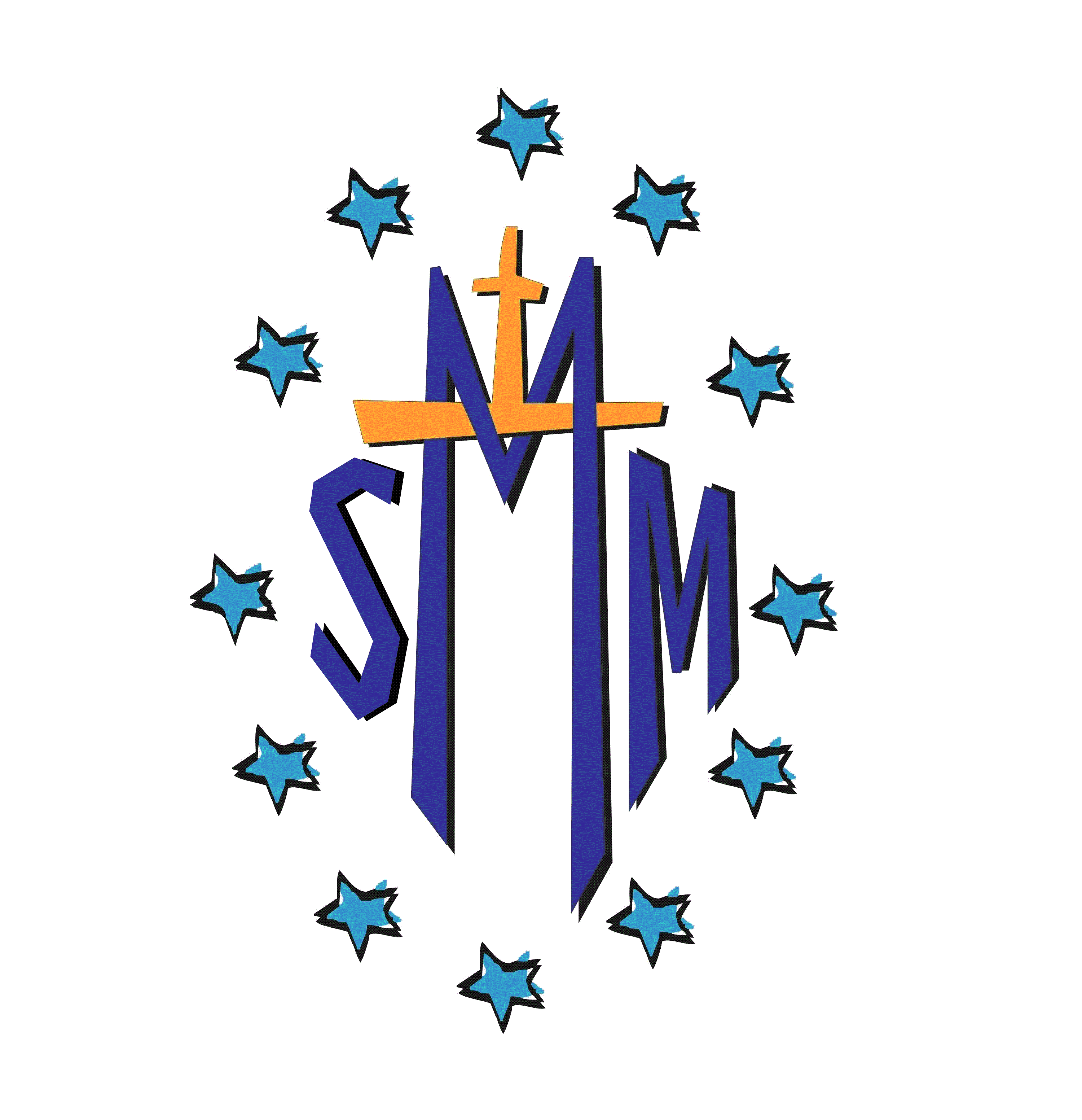 Lázeňská 61, 250 02  Stará BoleslavTě srdečně zve na1denní duchovní obnovu pro mládež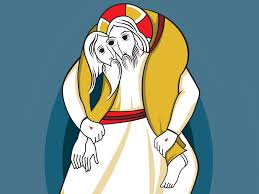 téma: „Odpuštění“přednášející: br. Jan Karlík O.H., sestry vincentkyKdy:	 sobota 7.5. 2016 od 9.30 hod do cca 18.00 hodKde:  poutní místo Lomec (Lomec 62, pošta Vodňany)Pro koho: kluci i holky ve věku 15-25 rokůPřihlásit se můžeš na mail: s.romana.smm@centrum.cz nebo telefonicky: 775 190 707,Těšíme se na Tebe             